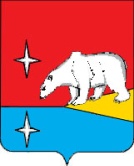 АДМИНИСТРАЦИЯГОРОДСКОГО ОКРУГА ЭГВЕКИНОТП О С Т А Н О В Л Е Н И ЕО внесении изменения в Положение о жилищной комиссии Администрации городского округа Эгвекинот, утвержденное Постановлением Администрации городского округа Эгвекинот от 29 декабря 2018 г. № 469-паВ  целях  приведения  муниципальных правовых актов городского округа Эгвекинот в соответствие с требованиями действующего законодательства, Администрация городского округа ЭгвекинотП О С Т А Н О В Л Я Е Т: Внести следующее изменение в Положение о жилищной комиссии Администрации городского округа Эгвекинот», утвержденное Постановлением Администрации городского округа Эгвекинот от 29 декабря 2018 г. № 469-па: В разделе 7 «Порядок проведения заседаний Комиссии»:пункт 7.11 изложить в следующей редакции:«7.11. Протокол заседания Комиссии утверждается постановлением Администрации городского округа Эгвекинот.».2. Настоящее постановление подлежит обнародованию в местах, определенных Уставом городского округа Эгвекинот, размещению на официальном сайте Администрации городского округа Эгвекинот в информационно-телекоммуникационной сети «Интернет» и вступает в силу со дня его обнародования.3. Контроль исполнения настоящего постановления возложить на заместителя Главы Администрации – начальника Управления промышленной и сельскохозяйственной политики Администрации городского округа Эгвекинот Абакарова А.М.Первый заместительГлава Администрации                                                                                      А.М. Абакаровот 24 мая 2019 г.№ 179 -пап. Эгвекинот